بسمه تعالی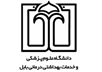 فرم طرح درس بالینینوع دوره: عملیسال تحصیلی :مدت زمان دوره:.... هفتهمرکز آموزشی درمانی/ مرکز آموزشی بهداشتی: تعداد فراگیران:..... نفررشته/ مقطع: مسئول دوره/مدرسین دوره:........نام دوره و تعداد واحد:اهداف کلی آموزشی در این جلسه:پیش بینی رفتارورودی:(آمادگی لازم دانشجویان قبل ازشروع دوره- ارزشیابی آغازین)اهداف ویژه:اهداف ویژه:هدف حیطه دانشی:هدف حیطه نگرشی:هدف حیطه مهارتی:ارزشیابی حین دوره:روش تدریس:فعالیت فراگیران:وسایل کمک آموزشی:ارزشیابی پایانی(در پایان جلسه):منابع: